РЕШЕНИЕРассмотрев проект решения о внесении изменений в решение Городской Думы Петропавловск-Камчатского городского округа от 22.10.2014 № 569-р 
«О принятии в первом чтении проекта решения о мерах, направленных на укрепление межнационального и межконфессионального согласия, поддержку и развитие языков и культуры народов Российской Федерации, проживающих на территории Петропавловск-Камчатского городского округа, реализацию прав национальных меньшинств, обеспечение социальной и культурной адаптации мигрантов, профилактику межнациональных (межэтнических) конфликтов», внесенный Главой Петропавловск-Камчатского городского округа, в соответствии со статьей 59 Регламента Городской Думы Петропавловск-Камчатского городского округа, Городская Дума Петропавловск-Камчатского городского округаРЕШИЛА:1. Внести в пункт 2 решения Петропавловск-Камчатского городского округа от 22.10.2014 № 569-р «О принятии в первом чтении проекта решения о мерах, направленных на укрепление межнационального и межконфессионального согласия, поддержку и развитие языков и культуры народов Российской Федерации, проживающих на территории Петропавловск-Камчатского городского округа, реализацию прав национальных меньшинств, обеспечение социальной и культурной адаптации мигрантов, профилактику межнациональных (межэтнических) конфликтов» следующие изменения:1) исключить из состава рабочей группы по доработке проекта решения о мерах, направленных на укрепление межнационального и межконфессионального согласия, поддержку и развитие языков и культуры народов Российской Федерации, проживающих на территории Петропавловск-Камчатского городского округа, реализацию прав национальных меньшинств, обеспечение социальной и культурной адаптации мигрантов, профилактику межнациональных (межэтнических) конфликтов председателя рабочей группы:2) включить в состав рабочей группы по доработке проекта решения о мерах, направленных на укрепление межнационального и межконфессионального согласия, поддержку и развитие языков и культуры народов Российской Федерации, проживающих на территории Петропавловск-Камчатского городского округа, реализацию прав национальных меньшинств, обеспечение социальной и культурной адаптации мигрантов, профилактику межнациональных (межэтнических) конфликтов председателя рабочей группы:2. Настоящее решение вступает в силу со дня его принятия.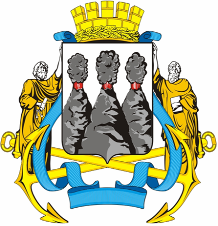 ГОРОДСКАЯ ДУМАПЕТРОПАВЛОВСК-КАМЧАТСКОГО ГОРОДСКОГО ОКРУГАот 17.11.2014 № 607-р22-я (внеочередная) сессияг.Петропавловск-КамчатскийО внесении изменений в решение Городской Думы Петропавловск-Камчатского городского округа от 22.10.2014 № 569-р «О принятии в первом чтении проекта решения о мерах, направленных на укрепление межнационального и межконфессионального согласия, поддержку и развитие языков и культуры народов Российской Федерации, проживающих на территории Петропавловск-Камчатского городского округа, реализацию прав национальных меньшинств, обеспечение социальной и культурной адаптации мигрантов, профилактику межнациональных (межэтнических) конфликтов»Иваненко В.Ю.-заместителя председателя Городской Думы Петропавловск-Камчатского городского округа, председателя Комитета  Городской Думы по местному самоуправлению и межнациональным отношениям; депутата Городской Думы Петропавловск-Камчатского городского округа по единому муниципальному избирательному округу;Смирнова С.И.-заместителя председателя Городской Думы Петропавловск-Камчатского городского округа, председателя Комитета  Городской Думы по социальной политике; депутата Городской Думы Петропавловск-Камчатского городского округа по избирательному округу № 6.Глава Петропавловск-Камчатского городского округа, исполняющий полномочия председателя Городской ДумыК.Г. Слыщенко